FORMULAIRE INSCRIPTION AUDITEUR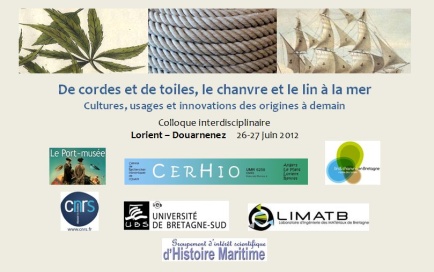 Colloque - Le chanvre et le lin à la mer - 26-27 juin 2012à renvoyer par mail à marie-laure.le-goc@univ-ubs.fr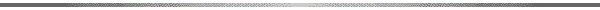 NOM : Prénom :Mail : Téléphone :L’inscription est gratuite pour les étudiants et les doctorantsLes frais d’inscription de 15 euros comprennent :le droit d’assister à toutes les sessions du colloque, le matériel du colloque, les pauses-cafés, le transport en autocar le 27 juin Lorient-Douarnenez-Lorient.Les places dans le car étant limitées, merci de vous inscrire le plus rapidement possible.Le paiement s’effectue le 1er jour du colloque lors de l’arrivée au secrétariat (de préférence par chèque bancaire).Assistera aux sessions Matinée du 26 juin Après-midi du 26 juinMatinée du 27 juinAprès-midi du 27 juinAutocar Lorient-Douarnenez-Lorient 27 juin NOTA : les personnes désirant déjeuner le mardi midi 26 juin à Lorient peuvent le signaler, une participation supplémentaire de 15 euros leur sera demandée.Secrétariat du colloque Madame Marie-Laure Le GocCourriel : marie-laure.le-goc@univ-ubs.frUniversité de Bretagne Sud CERHIO Lorient – CNRS UMR 6258Maison de la Recherche - 4, rue Jean ZayBP 92 116 – 56321 LORIENT CEDEXTél : 02 97 87 65 07S.LL. UBS-CERHIO 